Муниципальное образование «Бирофельдское сельское поселение»Биробиджанского муниципального районаЕврейской автономной областиРЕШЕНИЕ   23.03.2022                                                                                                           № 178с. БирофельдОб утверждении Положения о расчете размера платы за пользование жилым помещением (платы за  наем)  для нанимателей жилых помещений по договорам социального найма и договорам найма жилых помещений муниципального жилищного фонда  в Бирофельдском сельском поселенииВ соответствии со статьей 156 Жилищного кодекса Российской Федерации, приказом Министерства строительства и жилищно-коммунального хозяйства Российской  Федерации   от 27.09.2016г.  № 668/пр «Об утверждении методических указаний установления размера платы за пользование жилым помещением для нанимателей жилых помещений по договорам социального найма и договорам найма жилых помещений государственного или муниципального жилищного фонда», на основании Устава муниципального образования «Бирофельдское сельское поселение», Собрание депутатов сельского поселенияРЕШИЛО:1.Утвердить Положение о расчете размера платы за пользование жилым помещением (платы за наем)  для нанимателей жилых помещений по договорам социального найма и договорам найма жилых помещений  муниципального жилищного фонда в Бирофельдском сельском поселении» (приложение № 1).2. Опубликовать настоящее решение в Информационном бюллетенеБирофельдского сельского поселения.3. Настоящее решение вступает в силу после дня его официальногоопубликования и распространяется на правоотношения, возникшие с 01.01.2022 г.Заместитель Председателя Собрания депутатов                                                                           Н.В. ЕременкоПриложение № 1 К решению Собрания депутатов от 23.03.2022   № 178Положение о расчете размера платы за пользование жилым помещением (платы за наем) жилого помещения для нанимателей жилых помещений по договорам социального найма и договорам найма жилых помещений  муниципального жилищного фонда в Бирофельдском  сельском поселении1.Общие Положения1.1. Настоящее Положение о расчете размера платы за пользование жилым помещением (платы за  наем)  для нанимателей жилых помещений по договорам социального найма и договорам найма жилых помещений муниципального жилищного фонда  в Бирофельдском сельском поселении определяет порядок расчета размера платы за наем в соответствии со статьей 156 Жилищного кодекса Российской Федерации, Методическими указаниями по установлению размера платы за пользование жилым помещением для нанимателей жилых помещений по договорам социального найма и договорам найма жилых помещений государственного или муниципального жилищного фонда, утвержденными приказом Министерства строительства и жилищно-коммунального хозяйства Российской Федерации от 27.09.2016г.  № 668/пр  «Об утверждении методических указаний установления размера платы за пользование жилым помещением для нанимателей жилых помещений по договорам социального найма и договорам найма жилых помещений государственного или муниципального жилищного фонда».1.2. Размер платы за пользование жилым помещением (платы за наем) определяется исходя из занимаемой общей площади (в отдельных комнатах в общежитиях исходя из площади этих комнат) жилого помещения.1.3. Размер платы за пользование жилым помещением (платы за наем)  устанавливается в зависимости от качества и благоустройства жилого помещения, расположения дома.1.4. Установление размера платы за пользование жилым помещением (платы за наем) не должно приводить к возникновению у нанимателя жилого помещения права на субсидию на оплату жилого помещения и коммунальных услуг.1.5. Плата за  пользование жилым помещением (плата за наем) не взимается с нанимателей жилых помещений по договорам социального найма или договорам найма жилых помещений муниципального жилищного фонда, жилые помещения которых признаны в установленном Правительством Российской Федерации порядке аварийными и подлежащими сносу.1.6. Размер платы за пользование жилым помещением (плата за наем), подлежащих внесению гражданами, отражаются в платежных документах (счетах-квитанциях, расчетных книжках,, счетах, квитанциях и др.), а также на сайте ГИС ЖКХ.1.7. Плата  за пользование жилого помещения (плата за наем) вносится ежемесячно до пятнадцатого числа месяца, следующего за истекшим месяцем, если иное не установлено договором найма жилого помещения. 2. Размер платы за пользование жилым помещением (платы за наем) жилого помещения Размер платы за наем j-ого жилого помещения, представленного подоговору социального найма или договору найма жилого помещения муниципального жилищного фонда определяется по формуле 1:Формула 1Пhj=Hb*Kj*Kc*Пj гдеПhj – размер платы за наем j-ого жилого помещения, предоставленного по договору социального найма или договору найма жилого помещения  муниципального жилищного фонда;Hb – базовый размер платы за наем жилого помещения;Kj – коэффициент, характеризующий качество и благоустройство жилого помещения, месторасположение дома;Kc  - коэффициент соответствия платы;Пj  - общая площадь j-ого жилого помещения, представленного по договору социального найма или договору найма жилого помещения муниципального  жилищного фонда (кв.м). 2.2. Величина коэффициента соответствия платы (Кс) Величина коэффициента соответствия платы (Кс)     устанавливается  исходя из социально-экономических условий в Бирофельдском сельском поселении, единой для всех граждан, проживающих в Бирофельдском сельском поселении  в соответствии с приложением 2 к настоящему Положению в интервале [0; 1]. Базовый размер платы за наем жилого помещенияБазовый размер платы за наем жилого помещения определяется по формуле 2:Формула 2НБ = СРс * 0,001, гдеНБ - базовый размер платы за наем жилого помещения;СРс - средняя цена 1 кв. м. общей площади квартир на вторичном рынке жилья в субъекте Российской Федерации, в котором находится жилое помещение  муниципального жилищного фонда, предоставляемое по договорам социального найма и договорам найма жилых помещений. Средняя цена 1 кв. м. общей площади квартир на вторичном рынке жилья в субъекте Российской Федерации, в котором находится жилое помещение муниципального жилищного фонда, предоставляемое по договорам социального найма и договорам найма жилых помещений, определяется по актуальным данным Федеральной службы государственной статистики, которые размещаются в свободном доступе в Единой межведомственной информационно-статистической системе (ЕМИСС).В случае отсутствия указанной информации по субъекту Российской Федерации используется средняя цена 1 кв. м. общей площади квартир на вторичном рынке жилья по федеральному округу, в который входит этот субъект Российской Федерации.2.4. Коэффициент, характеризующий качество и благоустройство жилого помещения, месторасположение дома.Размер платы за наем жилого помещения устанавливается с использованием коэффициента, характеризующего качество и благоустройство жилого помещения, месторасположение дома.Интегральное значение Кj для жилого помещения рассчитывается как средневзвешенное значение показателей по отдельным параметрам по формуле 3:Формула 3, где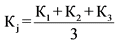 Кj - коэффициент, характеризующий качество и благоустройство жилого помещения, месторасположение дома;К1 - коэффициент, характеризующий качество жилого помещения;К2 - коэффициент, характеризующий благоустройство жилого помещения;К3 - коэффициент, месторасположение дома. 	Значения показателей К1 - К3 оцениваются в интервале [0,8; 1,3] в соответствии с приложением  № 1 к настоящему положениюПриложение 1К Положению  о расчете размера платы за пользование жилым помещением (платы за  наем)  для нанимателей жилых помещений по договорам социального найма и договорам найма жилых помещений муниципального жилищного фонда  в Бирофельдском сельском поселенииЗначения коэффициентов,характеризующий качество и благоустройство жилого помещения, месторасположение дома.Приложение 2К Положению  о расчете размера платы за пользование жилым помещением (платы за  наем)  для нанимателей жилых помещений по договорам социального найма и договорам найма жилых помещений муниципального жилищного фонда  в Бирофельдском сельском поселенииРазмер величины Коэффициента соответствия платы, исходя  из социально-экономических условий Бирофельдского сельского поселенияКоэффициентыПотребительские качества жилого помещенияЗначение коэффициентаК1Капитальность (материал стен дома)К1Каменные, кирпичные1,1К1       2..Блочные (шлакоблочные)1,0К1Панельные0,9К1Деревянные, щитовые смешанные и пр.0,8К2Благоустройство жилого помещенияК2Жилые помещения, имеющие всевиды благоустройства (электроснабжение, водоснабжение, канализацию, центральное отопление или отопление от газовых котлов, горячее водоснабжение или газовую колонку (электроводонагреватели), газовую или электрическую плиту1,1К2Жилые помещения, имеющие не всевиды благоустройства, при отсутствии 1-2 видов благоустройства (частично благоустроенные)1,0К2Прочие жилые помещения0,8К3Месторасположение домаК3На территории Бирофельдского сельского поселения0,8Коэффициент соответствия КсРазмер коэффициента КсДля всех  граждан, проживающих на территории Бирофельдского сельского поселения0,1